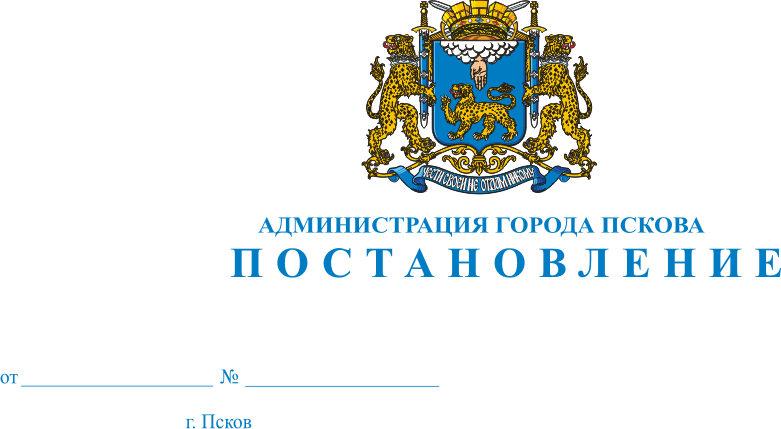 О создании комиссии по отбору субъектов малого и среднего предпринимательства для предоставления субсидий из бюджета города Пскова в рамках долгосрочной целевой программы муниципального образования «Город Псков» «Содействие развитию малого и среднего предпринимательства города Пскова на 2013 - 2015 годы» В целях реализации мероприятий долгосрочной целевой программы муниципального образования «Город Псков» «Содействие развитию малого и среднего предпринимательства города Пскова на 2013-2015 годы», руководствуясь статьями 32 и 34 Устава муниципального образования «Город Псков», Администрация города ПсковаПОСТАНОВЛЯЕТ:1. Создать комиссию по отбору субъектов малого и среднего предпринимательства для предоставления субсидий из бюджета города Пскова в рамках долгосрочной целевой программы муниципального образования «Город Псков» «Содействие развитию малого и среднего предпринимательства города Пскова на 2013 - 2015 годы».2. Утвердить состав комиссии по отбору субъектов малого и среднего предпринимательства для предоставления субсидий из бюджета города Пскова в рамках долгосрочной целевой программы муниципального образования «Город Псков» «Содействие развитию малого и среднего предпринимательства города Пскова на 2013 - 2015 годы» согласно Приложению к настоящему Постановлению.3.  Признать утратившим силу Постановление Администрации города Пскова от 27.09.2010 № 2021 «О создании конкурсной комиссии по отбору субъектов малого и среднего предпринимательства для предоставления субсидий из бюджета города Пскова в рамках долгосрочной целевой программы муниципального образования «Город Псков» «Содействие развитию малого и среднего предпринимательства города Пскова на 2009 - 2012 годы».4. Опубликовать настоящее Постановление в газете «Псковские Новости» и разместить на официальном сайте муниципального образования «Город Псков» в сети Интернет.5. Настоящее Постановление вступает в силу с момента его официального опубликования.6. Контроль за исполнением настоящего Постановления возложить на Первого заместителя Главы Администрации города Пскова Тимофеева А.А.Глава Администрации города Пскова			                                                     И.В. КалашниковПриложение к ПостановлениюАдминистрации города Псковаот 16.10.2013 № 2789Состав комиссии по отбору субъектов малого и среднего предпринимательства для предоставления субсидий из бюджета города Пскова в рамках долгосрочной целевой программы муниципального образования «Город Псков» «Содействие развитию малого и среднего предпринимательства города Пскова на 2013-2015 годы»Глава Администрации города Пскова			                                                     И.В. КалашниковТимофеев Александр АлексеевичПервый заместитель Главы Администрации города Пскова – Председатель комиссииАникеева Марина НиколаевнаПредседатель Комитета социально-экономического развития и потребительского рынка Администрации города Пскова – заместитель Председателя комиссииЛопырев Игорь ВладимировичГлавный специалист отдела содействия развитию предпринимательства Комитета социально-экономического развития и потребительского рынка Администрации города Пскова – секретарь комиссии (с правом голоса)Члены комиссии:Бойко Татьяна ВикторовнаНачальник отдела промышленности и малого предпринимательства Государственного комитета Псковской области по экономическому развитию, промышленности и торговле (по согласованию)Журавлева Светлана ИвановнаДиректор АНО «Фонд гарантий и развития предпринимательства Псковской области» (по согласованию)Зубова Надежда АлександровнаНачальник отдела консалтинга и развития предпринимательства Торгово-промышленной палаты Псковской области (по согласованию)Лесников Валерий СеменовичДепутат Псковской городской Думы (по согласованию)Егорова Ирина АлександровнаЗаместитель начальника отдела правового обеспечения деятельности структурных подразделений и органов Администрации города Пскова Комитета правового обеспечения Администрации города ПсковаПальмовская Анна АнатольевнаГлавный специалист бюджетного отдела Финансового управления Администрации города Пскова